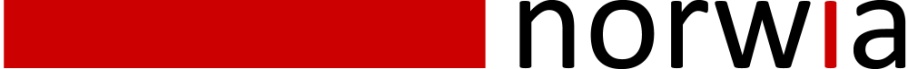                       Press Release      #8- 2011                                                                  • Immediate release •  European release of miniHUB @ IBC2011. Norwia to debut the next generation application, format flexible Optical distribution platform at IBC2011 booth 10.F34Norway, August 3rd, 2011: Norwia will introduce the miniHUBTM optical distribution platform and the OC-4B-SDI optical distribution card at IBC this year. The miniHUBTM optical video distribution platform provides leading edge design features like “Click & Go” card locking system, free controller card and a quality engineered next generation frame that will be highly competitive.    The OC-4B-SDI is a 3G-SDI optical distributions card that can be populated with Norwia SFP’s from 1 to 4 channels as the user needs expand. The one card can be used for transmit, receive, or both. This flexibility is driven by Norwia’s new Auto SFPTM technology and tightly integrated with Norwia’s Flexi I/OTM technology to give greater flexibility with the BNC signal direction.All of these innovative features give the customer a building block tool that provides Optical links, Optical distribution, Optical transponder and add/drop/pass networks all on the 1 card and all at the user’s discretion, when the customer wants to.    The flexibility of having a true one card solution gives greater economic benefits from purchase, to installation, to maintenance and back again to repurposing. Norwia’s optical distribution solution can morph and replaces 5 or more different cards that exist on the market today, and that’s just the beginning.Come and see the next generation application flexible, format flexible Optical distribution platform at IBC2011.About Norwia: Norwia is a hi-tech broadcast media equipment manufacturer with a mission to produce products of outstanding value and holds the brand name miniHUB™. Products are developed and manufactured in Norway and marketed globally. Norwia believes in placing the customer as number one as we take our industry knowledge and track record of innovation to the market.Please visit our website www.norwia.no